ANEXO -  VRelatório de Projetos pelas Instituições Credenciadas no CAPDA (Externo)  Ano-Base 2020Manaus – AmAPRESENTAÇÃO DESCRIÇÃO DO PROJETOMINISTÉRIO DA ECONOMIASuperintendência da Zona Franca de Manaus 
SUFRAMACONVÊNIOPROJETOSCONVÊNIOPROJETOS     ESCOPOTipo de Projeto: Descrição: Objetivo Geral: Justificativa: Características Inovadoras: Indicadores de Resultados:Resultados Alcançados:.     3.2 ATIVIDADE 1     OBS: ______________________________________________________________________DISPÊNDIOS DA ATIVIDADE 1       3.3 QUADRO CONSOLIDADO DOS DISPÊNDIOS POR PROJETO       Tabela dos dispêndios, modelo Anexo (planilha-de-dispendio.xlsx).        3.4 OBSERVAÇÕES GERAIS DO PROJETO:3.5 ATENÇÃO: Para os projetos em que houver Intercâmbio, seu lançamento deverá ser informado com Atividade Complementar do Projeto e preenchido após as Atividades principais. Seus dispêndios deverão ser informados conjuntamente com os dispêndios do projeto, sendo necessário destacá-los.  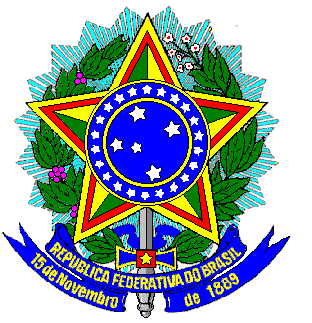 